En Zaragoza, a ______ de _____________ de 2024Firma				(Ver instrucciones al dorso)PRESIDENTE ÓRGANO DE SELECCIÓNHOSPITAL GENERAL DE LA DEFENSA EN ZARAGOZAINSTRUCCIONES PARA ENFERMERÍAEl impreso de autobaremación se presentará original y copia para su registro.A la solicitud autobaremable se acompañará copia de ésta, además de los siguientes documentos:Copia del DNI, pasaporte o documento acreditativo de identidad.Copia del título oficial exigido.Breve curriculum vitae según modelo que figura como Anexo III donde figuren los datos personales, formación académica, experiencia profesional, así como actividades formativas, docentes y de investigación.Fotocopia simple de los documentos acreditativos de los méritos que se aleguen, los cuales serán valorados de conformidad con el baremo que se adjunta como Anexo I, y que deberán poseerse en la fecha de finalización de presentación de solicitudes, sin que puedan computarse los adquiridos con posterioridad.Compruebe que la solicitud corresponde a la categoría profesional a la que Vd. Quiere participar.Rellene con letra clara y en mayúsculas los datos personales.Indique el número total de días que ha trabajado en esta categoría.TOTAL APARTADO “A” MÁXIMO 40 PUNTOSSe computará la experiencia en Instituciones Sanitarias Públicas del Sistema Nacional de Salud y en el Hospital General de la Defensa en Zaragoza u otro de la Red Hospitalaria del Ministerio de Defensa.La suma parcial de puntos se dividirá por el número TOTAL de asignaturas de la carrera. No se valorarán las asignaturas de idiomas, religión, formación política y educación física. TOTAL APARTADO “B” MÁXIMO 10 PUNTOS.Indique el número total de horas de cursos, sólo se computarán los directamente relacionados con su categoría, y que se pueda justificar documentalmente.TOTAL APARTADO “C” MÁXIMO 20 PUNTOS.Se valorará haber superado proceso selectivo en la misma categoría y en la Red Hospitalaria de Defensa.TOTAL APARTADO “D” MÁXIMO 20 PUNTOS.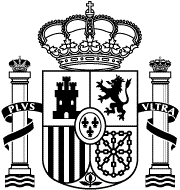 MINISTERIO DE DEFENSAHOSPITAL GENERAL DE LA DEFENSA EN ZARAGOZAANEXO IIANEXO IIIMPRESO DE AUTOBAREMACIÓN DE ENFERMERÍA (1)IMPRESO DE AUTOBAREMACIÓN DE ENFERMERÍA (1)SELECCIÓN DE PERSONAL ESTATUTARIO TEMPORAL PARA CUBRIR NECESIDADES AÑO 2024/2025SELECCIÓN DE PERSONAL ESTATUTARIO TEMPORAL PARA CUBRIR NECESIDADES AÑO 2024/2025DATOS PERSONALES: (2)DATOS PERSONALES: (2)APELLIDOS:APELLIDOS:APELLIDOS:NOMBRE:NOMBRE:D.N.I.:CALLE:CALLE:CALLE:CALLE:POBLACIÓN:POBLACIÓN:C.P.:C.P.:TEF. MOV:A. EXPERIENCIA PROFESIONAL (MÁXIMO 40 PUNTOS)PUNTOS POR DÍANÚMERO DE DÍAS (3)AUTOBAREMACIÓNCOMPROBACIÓNExperiencia profesional en puestos de trabajo de Enfermería, por día trabajado en Instituciones Sanitarias Públicas del Sistema Nacional de Salud y/o centros del Ministerio de Defensa (4)0,033Por  cada  día  trabajado  de  Enfermería  en  instituciones  sanitarias privadas. (máximo 10 años)0,011Experiencia profesional en puestos de trabajo de Enfermería, por día trabajado en Instituciones Sanitarias Públicas del Sistema Nacional de Salud y/o centros del Ministerio de Defensa en periodo covid (máximo 300 días)0,066Por cada día trabajado de Enfermería en instituciones sanitarias privadas en periodo covid (máximo 300 días)0,022TOTAL AB. FORMACIÓN ACADÉMICA (MÁXIMO 10 PUNTOS)NÚMEROAsignaturasTotal Parcial de PuntosAUTOBAREMACIÓNEspacio reservado para el Hospital1. Estudios de Enfermería.a) Por cada Matrícula de Honor: 14 ptos.b) Por cada Sobresaliente: 12 ptos.c) Por cada Notable: 8 puntos.La suma parcial de puntos se divide por el número total de asignaturas de la carrera. (No se valorarán las asignaturas de idiomas, religión, formación política y educación física). (5)2. Premios Fin de Carrera ( 1 punto )3. Título de Doctorado ( 2 puntos )4.  Título de enfermera especialista: 3 puntos5. Master Oficial (0,5 puntos)    TOTAL B 	C. FORMACIÓN CONTINUADA (MÁXIMO 20 PUNTOS)PUNTOS POR HORANÚMERO HORAS (6)AUTOBAREMACIÓNEspacio reservado para el HospitalFormación continua acreditada      (1Crédito equivale a 10 horas)0,0091. Por cada año de docencia 1 punto y hasta un máximo de 2 ptos.Como docente 0,1 puntos por cada 10 horas y hasta 1 punto máx.2. Publicaciones de trabajos en revistas, libros, etc. máximo 1 punto.3. Moderación de mesas o ponencias: 0,30 puntos.4. Presentación comunicaciones o posters a congresos: 0,10 puntos.5. Participación comisiones técnicas (por año y comisión): 0,50 ptos.TOTAL CD. OPOSICIÓN (MÁXIMO 20 PUNTOS)PUNTOS POR APROBADONÚMERO DE APROBADOSAUTOBAREMACIÒNHaber superado un proceso selectivo de Enfermería de la Red Hospitalaria de Defensa20TOTAL D